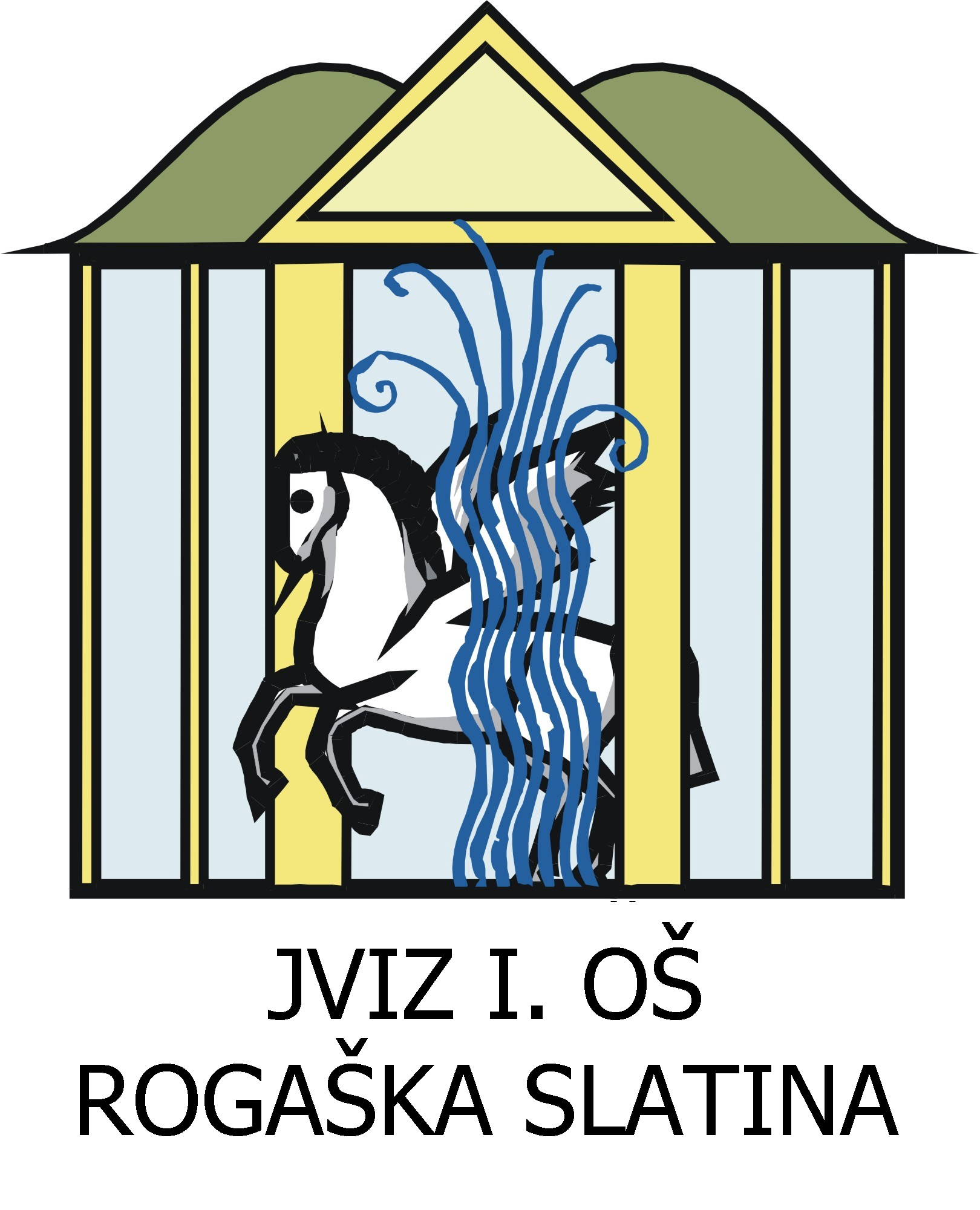 PUBLIKACIJAŠolsko leto 2021/22PUBLIKACIJAJVIZ I. OŠ Rogaška Slatina Naslov:JVIZ I. OŠ Rogaška SlatinaKidričeva ulica 243250 ROGAŠKA SLATINAVIZIJA ŠOLE»S spoštovanjem, strpnostjo in odgovornostjo do sebe in drugih stopamo po poti znanja in kreativnosti.«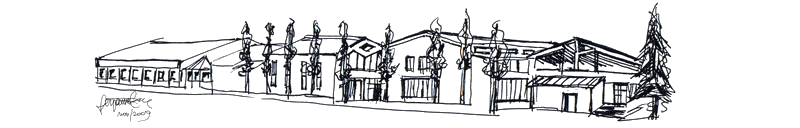 STROKOVNI DELAVCI ŠOLEPREDMETNIK OSNOVNE ŠOLEOBVEZNI PROGRAM*Učenec izbere 2 uri pouka izbirnih predmetov tedensko, lahko pa tudi 3 ure, če s tem soglašajo njegovi starši.RAZŠIRJENI PROGRAMOBVEZNI IZBIRNI PREDMETI V ŠOLSKEM LETU 2020/2021*Izbirna predmeta bomo izvajali v strnjeni obliki.NEOBVEZNI IZBIRNI PREDMETIDNEVI DEJAVNOSTIDnevi dejavnosti so del obveznega programa osnovne šole. Medpredmetno povezujejo področja, vključena v predmetnik osnovne šole. Potekajo po letnem delovnem načrtu šole, ki določa njihovo vsebino in organizacijsko izvedbo. Posamezni dan dejavnosti se izvede v obsegu 5 pedagoških ur.KULTURNI DNEVINARAVOSLOVNI DNEVITEHNIŠKI DNEVIŠPORTNI DNEVITestiranje učencev za šolski športno-vzgojni karton bo v mesecu aprilu pri urah pouka športa.DODATNI IN DOPOLNILNI POUK, INDIVIDUALNA IN SKUPINSKA POMOČDodatni poukUčencem, ki pri posameznih predmetih presegajo določene standarde znanja, je namenjen dodatni pouk. S poglobljenimi in razširjenimi vsebinami ter različnimi metodami dela, kot so samostojno učenje, problemski pouk in priprave na tekmovanja, podpira doseganje višjih učnih ciljev. Učenci, ki se odločijo obiskovati dodatni pouk pri določenem predmetu, naj ga obiskujejo redno skozi vse šolsko leto.URNIK DODATNEGA POUKA Dopolnilni poukUčencem, ki potrebujejo pomoč pri učenju, je namenjem dopolnilni pouk. Z drugačnim načinom dela lažje dojemajo snov in so deležni dodatne razlage. Obiskujejo naj ga redno skozi vse šolsko leto ali tako dolgo, dokler ne odpravijo vrzeli v znanju.URNIK DOPOLNILNEGA POUKAIndividualna in skupinska pomočŠolska zakonodaja nam daje možnost, da posvetimo več skrbi učencem z učnimi težavami in posebej nadarjenim učencem. URNIK INDIVIDUALNE IN SKUPINSKE POMOČINadarjeniUčna pomočINTERESNE DEJAVNOSTIInteresne dejavnosti so pomemben del vseživljenjskega učenja. Šola jih organizira zunaj obveznega programa kot razširjeni program šole z namenom, da bi omogočila odkrivanje in razvijanje učenčevih interesov in učence praktično uvajala v življenje ter jih s tem usposabljala za koristno in zdravo preživljanje prostega časa. Učenke in učenci izbirajo ter se vključujejo v dejavnosti prostovoljno.FAKULTATIVNI POUK Delo je prilagojeno dojemanju posameznega učenca in je sproščeno. Ure fakultativnega pouka financira Občina Rogaška Slatina. TEČAJNI POUKZa učence 3. razreda bomo od 16. do 22. junija 2021 organizirali plavalni tečaj. Del sredstev za izvedbo plavalnega tečaja zagotovi Ministrstvo za izobraževanje, znanost in šport.Učenci 9. razreda lahko opravijo plesni tečaj. Starši izbirajo med ponudniki tečajev.ŠOLSKI KOLEDARŠolsko leto se je pričelo v torek, 1. septembra 2020. Zadnji dan pouka za učence 9. razreda je v torek, 15. junija 2021. Za vse ostale učence se pouk končna v četrtek, 24. junija 2021. Število šolski dni je 190, za devetošolce 185. Pouk v šolskem letu za učence od 1. do 8. razreda traja največ 38 tednov, po 5 dni v tednu, za učence 9. razreda pa največ 35 tednov po pet dni v tednu. Izjemoma lahko pouk v posameznem tednu traja 6 dni, če je tako določeno v letnem delovnem načrtu šole. Ura pouka traja praviloma 45 minut.RAZPOREDITEV UR POUKARAZPOREDITEV POUKA, POČITNIC IN POUKA PROSTIH DNINACIONALNO PREVERJANJE ZNANJAUčenci 9. razreda bodo z dosežki seznanjeni v torek, 1. junija. 2021. Učenci in starši bodo imeli možnost vpogleda v ovrednotene naloge med 1. in 3. junijem. Obvestila o dosežkih bodo prejeli 15. 6. 2021.Učenci 6. razreda bodo z dosežki nacionalnega preverjanja znanja seznanjeni v ponedeljek, 7. junija 2021. Učenci in starši bodo imeli možnost vpogleda v ovrednotene naloge med 7. in 9. junijem. Obvestila o dosežkih bodo prejeli 24. 6. 2021.ŠOLA V NARAVITEKMOVANJA V ZNANJUTudi letos bomo učence spodbujali k sodelovanju na različnih tekmovanjih v znanju. SODELOVANJE S STARŠIStiki med starši in šolo so izrednega pomena za uspešno delo otroka. Le izjemoma se dogaja, da otrok razvije svoje zmožnosti, ne da bi mu pri tem pomagali tako starši kot učitelji. Staršem svetujemo, da si vzamejo čas za svojega otroka in so mu dober vzor. Šola s svojim poslanstvom ne more sama prevzeti odgovornosti za otrokov razvoj, lahko le dopolnjuje starševska prizadevanja.Sodelovanje s starši poteka na roditeljskih sestankih, govorilnih urah in pri posameznih aktivnostih na šoli.Popoldanske govorilne ure bodo organizirane od 16.00 do 17.30 (starši učencev od 1. do 5. razreda) in od 17.30 do 19.00 (starši učencev od 6. do 9. razreda) naslednje četrtke v posameznem mesecu:Govorilne ure v dopoldanskem času bodo vsak teden po urniku posameznega učitelja.Pisne informacije in navodila bomo staršem pošiljali po potrebi skozi vse šolsko leto. Prosimo, da se roditeljskih sestankov udeležujete redno in priporočamo, da se govorilnih ur občasno udeležite skupaj z otrokom. Tedenske dopoldanske govorilne ure bodo potekale po objavljenem razporedu (v tabeli Strokovni delavci). Govorilne ure bodo potekale na daljavo (po telefonu ali preko video povezave). Le izjemoma bodo ob doslednem upoštevanju vseh higienskih ukrepov in ob predhodni najavi staršev potekale v šoli. Vsi razredniki bodo v tem šolskem letu sklicali najmanj dva skupna roditeljska sestanka. Večina roditeljskih sestankov bo potekala na daljavo. Za starše bodočih prvošolcev bomo pripravili 1. roditeljski sestanek v maju 2021.Ostalih skupnih srečanj za starše v šoli, glede na model B izvajanje pouka, ne bomo organizirali. ŠOLSKA PREHRANAVse zadeve glede subvencionirane šolske prehrane urejajo centri za socialno delo, za naše področje je to CSD Šmarje pri Jelšah.URNIK PREHRANECENA OBROKOVPRIJAVA IN ODJAVA POSAMEZNIH OBROKOVObroki se prijavljajo in odjavljajo v tajništvu šole s SMS sporočilom na tel.: 051 618 708 ter preko portala https://www.lopolis.si. Posamezni obrok je pravočasno odjavljen, če se ga odjavi vsaj en delovni dan prej oziroma najkasneje isti delovni dan do 8. ure zjutraj.ZDRAVSTVENO VARSTVOZa učence 1., 3., 6. in 8. razredov bodo organizirani sistematski pregledi.RAZPORED SISTEMATSKIH ZDRAVSTVENIH PREGLEDOVCepljenje šestošolk proti okužbi z virusom HPV bo na voljo po programu zdravstvenega doma. Prvo cepljenje bo v času zdravstvenih pregledih, drugo pa 25. 5. 2021.Organizirani bodo tudi pregledi zob ter učenje čiščenja in nege. RAZPORED ZOBOZDRAVSTVENIH PREGLEDOVKadar imajo učenci zdravstvene ali zobozdravstvene preglede, prinesejo s seboj kartice zdravstvenega zavarovanja, v primeru cepljenja pa tudi cepilno knjižico. V zdravstveni dom in nazaj v šolo učence spremlja razrednik ali drugi strokovni delavec. V šoli učenci opravijo še morebitne nadaljnje šolske obveznosti ali končajo pouk tega dne.PROGRAM ZDRAVSTVENE VZGOJEPOGODBENI ŠOLSKI PREVOZIAVTOBUSMINIBUSJutranja vožnjaPopoldanska vožnjaPublikacija 2020/21Zbral in uredil: Jože VajdičS spremembo Zakona o osnovni šoli (Uradni list RS, št. 87/2011) predstavitev šole v obliki tiskane publikacije ni več obvezna.Rogaška Slatina, November 2021		Tajništvo:(03) 818 36 00Faks:(03) 818 36 06Ravnateljica:(03) 818 36 02Pomočnik ravnateljice:(03) 818 36 24Svetovalna služba:(03) 818 36 03Računovodstvo:(03) 818 36 11Knjižnica:(03) 818 36 04Jutranje varstvo:(03) 818 36 25 Šolska spletna stran:www.1osrogaska.si  Elektronska pošta:os1-rog.slatina@guest.arnes.siMatična številka:Davčna številka:Transakcijski račun:50879530001645761701306-6030677916Zap.št.Ime in priimekPoučuje/delovno mestoRazrednikGovorilna ura,elektronska pošta1.Tadeja PEVECrazredni pouk 1. Aponedeljek, 11.55–12.40
tadeja.pevec@1osrogaska.si 2.Barbara SELČANrazredni pouk 1. Bponedeljek, 11.50–12.40
barbara.selcan@1osrogaska.si 3.Hermina BOBEKdruga strokovnasodelavkasreda, 11.55–12.40
hermina.bobek@1osrogaska.si 4.Darja ŠTEFANECrazredni pouk2. Ačetrtek, 11.55–12.40
darja.stefanec@1osrogaska.si 5.Jolanda FRICrazredni pouk2. Bpetek, 8.15–9.00
jolanda.fric@1osrogaska.si 6.Doroteja ČEBULARrazredni pouk3. Apetek, 10.15–11.00
doroteja.cebular@1osrogaska.si 7.Natalija POBEŽINrazredni pouk,RAP3. Bsreda, 11.05–11.50
natalija.pobezin@1osrogaska.si 8.Lidija SINKOVIČrazredni pouk4. Atorek, 9.15–10.00
lidija.sinkovic@1osrogaska.si 9.Mojca SOVIČrazredni pouk,OPB4. Bsreda, 11.05–11.50
mojca.sovic@1osrogaska.si 10.Saša OŽURArazredni pouk5. Apetek, 9.15–10.00
sasa.ozura@1osrogaska.si 11.Doroteja PEŠIĆrazredni pouk, OPB5. Btorek, 10.15–11.00
doroteja.pesic@1osrogaska.si 12.Romina PREVOLŠEKNAR 6. a, 7. a, b; BIO 8. a, KEM 8. a, b; 9. a, b; POK, KEŽ6. Ačetrtek, 11.55–12.40
romina.prevolsek@1osrogaska.si 13.Mira PEVECNAR 6. b; GOS 5. a, b; 6. a, b; BIO 8. b, 9. a, b; SPH, RaP, OPB6. Bponedeljek, 9.15–10.00
mira.pevec@1osrogaska.si Zap.št.Ime in priimekPoučuje/delovno mestoRazrednikGovorilna ura,elektronska pošta14.Anita VOLOVŠEKSLJ 7. a, 8. a, 9. a, b; NI1, 2, 3, N2N7. Ačetrtek, 9.15–10.00
anita.volovsek@1osrogaska.si 15.Klemen ZDOLŠEKŠPO 5. b, 7. a, b; 8. a, b; 9. a, b; IŠPN, IŠPO, ŠSP, ŠZZ, NIP ŠPO, RaP7. Bsreda, 8.15–9.00
klemen.zdolsek@1osrogaska.si 16.Metka BEKMAT 6. a, b; 8. a, b; 9. a, b8. Apetek, 9.15–10.00
metka.bek@1osrogaska.si 17.Anita KIDRIČSLJ 6. a, 8. b, 9. a, b8. Btorek, 9.15–10.00
anita.kidric@1osrogaska.si18.Albina PLEMENITAŠMAT 7. a, b; 8. b, 9. a, b9. Aponedeljek 7.30–8.15
albina.plemenitas@1osrogaska.si 19.Vesna BERCKOSLJ 6. b, 7. b, 8. a, 9. b, ZGO 8. a, b9. Bčetrtek, 9.15–10.00
vesna.bercko@1osrogaska.si 20.Janja ANDROIĆN1A, TJA 2. a, b; 3. a, b; 4. b, 7. b, 9. a, bponedeljek, 11.05–11.50
janja.androic@1osrogaska.si 21.Milan BASTAŠIĆŠPO 5. a, 6. a, b; 7. a, b; 8. a, 9. a, b; ŠSP, ŠZZsreda, 10.15–11.00
milan.bastasic@1osrogaska.si 22.Maja ČERNETJA 4. a, b; 5. a, b; 6. a, 8. a, b; 9. a, b ponedeljek, 10.15–11.00maja.cerne@1osrogaska.si23.Katja ČOŽLUM 4. a, 6. a, b; 7. a, b; 8. a, b; 9. a, b; OPBčetrtek, 11.05–11.50katja.coz@1osrogaska.si 24.Daria GORUPIĆ JURANIĆGEO 6. a, b; 7. a, b; 8. a, b; 9. a, b; ZGO 6. a, b; 7. b, 9. a, bponedeljek, 10.15–11.00
daria.gorupicjuranic@1osrogaska.si 25.Marija GRILECjavna dela26.Nina HAJNŠEKOPB, JV, učna pomočpo dogovorunina.hajnsek@1osrogaska.si27.Natalija HERIČdodatna strokovna pomoč, RaP, projekt Pogumpetek, 8.15–9.00natalija.heric@1osrogaska.si28.Anita KOSOPB; OFSpo dogovoruanita.kos@1osrogaska.siZap.št.Ime in priimekPoučuje/delovno mestoRazrednikGovorilna ura,elektronska pošta29.Andrej KRIVECspremljevalec gibalno oviranih učencev in dijakovpo dogovoru30.Gregor MARCENGUM 4. b, 5. b, 6. a, b; 7. a, b; 8. a, b; 9. a, b; KR1, OPZ, MPZ, OPBsreda, 9.15–10.00gregor.marcen@1osrogaska.si31.Martina MLINARZGO 7. b, DKE 7. a, b; OPB, RaPponedeljek, 10.15–11.00martina.mlinar@1osrogaska.si32.Patrick PIRŠTIT 6. a, b; 7. a, b; 8. a, b; OGL, OGK, MME, ROM, RAČ 6. a, b; ROIDčetrtek, 9.15–10.00patrick.pirs@1osrogaska.si33.Katja SIVKAsvetovalna delavka, dodatna strokovna pomočpo dogovorukatja.sivka@1osrogaska.si34.Anita SKALEravnateljicapo dogovoruanita.skale@1osrogaska.si35.Aleksander STOJNŠEKOPBpo dogovorualeksander.stojnsek@1osrogaska.si 35.Anton STRNIŠApomočnik ravnateljice,svetovalni delavecpo dogovoruanton.strnisa@1osrogaska.si36.Marijana ŠEPIĆknjižničarka, DKE 8. a, bpo dogovorumarijana.sepic@1osrogaska.si37.Matej ŠPOLJARFIZ 8. a, b; 9. a, bsreda, 9.15–10.00
matej.spoljar@1osrogaska.si 38.Jože VAJDIČNIP RAČ 4. a, b; 5. a, b; ROIDpo dogovorujoze.vajdic@1osrogaska.si39.Rosvita VESELIČTJA 6. a, b; 8. b, 9. a, b; OPBčetrtek, 11.05–11.50rosvita.veselic@1osrogaska.siZUNANJI STROKOVNI SODELAVCIZUNANJI STROKOVNI SODELAVCIZUNANJI STROKOVNI SODELAVCI1.Nastja BREZINŠČAKlogopedinja2.Polona MATIJEVIĆprof. raz. pouka z defektološko dokvalifikacijo3.Blažka ULČNIKspecialna pedagoginja4.Tina DIMEC IVANJKOprof. španščine in francoščine5.Matej Špoljarprof. fizike in tehnikeADMINISTRATIVNI IN TEHNIČNI DELAVCIADMINISTRATIVNI IN TEHNIČNI DELAVCIADMINISTRATIVNI IN TEHNIČNI DELAVCI1.Marija STRNIŠAposlovna sekretarka2.Olga DROFENIKračunovodkinja3.Tanja TOPLIŠEKknjigovodkinja4.Franci KREGARvzdrževalec učne tehnologije5.Boštjan SOVIČhišnik6.Martin SOVIČhišnik7.Dragica KRISTANkuharica8.Tomislav MAJCENIĆkuhar9.Marjeta BUTsnažilka10.Đurđa HORVATsnažilka11.Metka GABERŠEKsnažilka12.Damjana MLAKARsnažilka13.Julčka PEZDEVŠEKsnažilka14.Ivanka PLAVČAKsnažilka15.Anita ZAJKOsnažilka	PREDMETKRATICAŠTEVILO UR TEDENSKO PO RAZREDIHŠTEVILO UR TEDENSKO PO RAZREDIHŠTEVILO UR TEDENSKO PO RAZREDIHŠTEVILO UR TEDENSKO PO RAZREDIHŠTEVILO UR TEDENSKO PO RAZREDIHŠTEVILO UR TEDENSKO PO RAZREDIHŠTEVILO UR TEDENSKO PO RAZREDIHŠTEVILO UR TEDENSKO PO RAZREDIHŠTEVILO UR TEDENSKO PO RAZREDIH	PREDMETKRATICA1. r.2. r.3. r.4. r.5. r.6. r.7. r.8. r.9. r.SlovenščinaSLJ67755543,54,5MatematikaMAT445544444AngleščinaTJA22234433Likovna umetnostLUM222221111Glasbena umetnostGUM2221,51,51111DružbaDRU1,51,51,5231,5GeografijaGEO121,52ZgodovinaZGO1222Domovinska in državljanska kultura in etikaDKE11Spoznavanje okoljaSPO333FizikaFIZ22KemijaKEM22BiologijaBIO1,52NaravoslovjeNAR23Naravoslovje in tehnikaNIT33Tehnika in tehnologijaTIT211GospodinjstvoGOS11,5ŠportŠPO333333222Izbirni predmet* 2/32/32/3Oddelčna skupnostOS0,50,50,50,50,50,5Število predmetov677891112/13/1414/15/1612/13/14Število ur tedensko20232423,525,525,527/2827,5/28,527,5/28,5Število tednov353535353535353532Neobvezni izbirni predmeti – prvi tuji jezik2Neobvezni izbirni predmeti – drugi tuji jezik222Neobvezni izbirni predmeti2/12/12/1Dopolnilni in dodatni pouk111111111Individualna in skupinska pomoč 0,50,50,50,50,50,50,50,50,5Interesne dejavnosti222222222KRATICAPREDMETELEElektrotehnikaGKLGledališki klubIŠPNIzbrani šport: nogometMMEMultimedijaNI1, NI2, NI3Nemščina OGLObdelava gradiv: lesOGUObdelava gradiv: umetne snoviPOKPoskusi v kemijiSPHSodobna priprava hraneSLZSonce, Luna in ZemljaŠI1, ŠI2ŠpanščinaŠSP*Šport za sprostitevŠZZ*Šport za zdravjeKRATICAPREDMETRAZRED	IZVAJALECN1AAngleščina1.Janja AndroićNRARačunalništvo5., 6.Patrick PiršNŠPŠport5., 6.Klemen ZdolšekN2FFrancoščina7.–9.Tina Ivanjko DimecVRSTA DNEVA DEJAVNOSTIŠTEVILO DNI DEJAVNOSTIŠTEVILO DNI DEJAVNOSTIŠTEVILO DNI DEJAVNOSTIŠTEVILO DNI DEJAVNOSTIŠTEVILO DNI DEJAVNOSTIŠTEVILO DNI DEJAVNOSTIŠTEVILO DNI DEJAVNOSTIŠTEVILO DNI DEJAVNOSTIŠTEVILO DNI DEJAVNOSTIVRSTA DNEVA DEJAVNOSTI1. r.2. r.3. r.4. r.5. r.6. r.7. r.8. r.9. r.Kulturni dnevi444333333Naravoslovni dnevi333333333Tehniški dnevi333444444Športni dnevi555555555Skupaj ur dejavnosti151515151515151515RAZREDVSEBINAČASVODJA1.–3.Pričarajmo si gledališče5. 10. 2021Barbara Selčan1.–3.Branje je čudovito potovanje7. 10. 2021Doroteja Čebular1.–3.Pust26. 2. 2022Natalija Pobežin1.–3.Ohranjamo ljudska izročila22. 4. 2022Jolanda Fric4.Gledališka predstavadecember 2021Saša Ožura4.Pust 26. 2. 2022Lidija Sinkovič4.Filmska vzgojaapril 2022Doroteja Pešić5.Gledališka predstavadecember 2021Saša Ožura5.Pust 26. 2. 2022Lidija Sinkovič5.Filmska vzgojaapril 2022Doroteja Pešić6.–9.Od dramskega besedila do gledališke predstave9. 3. 2022Marijana Šepić, slavistke6.–9.Pust 26. 2. 2022Katja Čož6.–9.Praznovanja in kultura*sep. 2021–jun. 2022vodja aktiva SLJRAZREDVSEBINAČASVODJA1.Otroci v prometu10. 9. 2021Barbara Selčan1.Ob starem ognjiščumaj 2022Tadeja Pevec1.Ču ču …junij 2022Hermina Bobek2.Varno v prometu27. 9. 2021Jolanda Fric2.Pletenje iz šibja07. 9. 2021Jolanda Fric2.Hišica na drevesujunij 2022Darja Štefanec3.Kaj bom, ko bom velik14. 10. 2021Doroteja Čebular3.Voda je vir življenja20. 4. 2022Natalija Pobežin3.ZOO Ljubljanamaj 2022Doroteja Čebular4.Gospodarstvo v krajujunij 2022Doroteja Pešić4.CŠOD – Dom Čebelica21.–25. 2. 2022Mojca Sovič4.Vulkanijajunij 2022Lidija Sinkovič5.Po gozdni učni potiseptember 2021Saša Ožura5.Lepote Krasajunij 2022Doroteja Pešić5.Ob Vonarskem jezerujunij 2022Lidija Sinkovič6.Zdravniški pregled in delavnice prve pomoči6. a: 12. 10. 2021 6. b: 19. 10. 2021razredničarki, Klemen Zdolšek6.CŠOD Gorenje 28. 3.–1. 4. 2022 Klemen Zdolšek, razredničarki6.CŠOD Gorenje28. 3.–1. 4. 2022 Klemen Zdolšek, razredničarki7.Muzejske zbirke in razstave29. 9. 2021Katja Čož, razrednika7.CŠOD Gorenje28. 3.–1. 4. 2022 Klemen Zdolšek, razrednika7.Ločujem in planet varujemjunij 2022Metka Bek+28.Kariera in podjetnostoktober 2021Anton Strniša, Natalija Herič8.CŠOD Soča21.–25. 3. 2022razredničarki8.CŠOD Soča21.–25. 3. 2022razredničarki9.Kariera in podjetnostoktober 2021Anton Strniša, Natalija Herič9.Steklo, čudežna snov (ŠC Rog. Sl.) ?oktober 2021Romina Prevolšek, Natalija Herič+29.Tu sem doma junij 2022Daria Gorupić JuranićRAZREDVSEBINAČASVODJA1.Moja čarobna maska 14. 2. 2022Hermina Bobek1.Pasavček v prometu16. 3. 2022Jolanda Fric1.Hokus pokus bumjunij 2022Barbara Selčan2.Spomini na otroštvo19. 10. 2021Darja Štefanec2.Pasavček v prometu16. 3. 2022Jolanda Fric2.Mlinsko kolo se vrti1. 6. 2022Darja Štefanec3.Dežela lučk 21. 12. 2021Doroteja Čebular 3.Pasavček v prometu16. 3. 2022Jolanda Fric3.Pustne čarovnije14. 2. 2022Natalija Pobežin4.Obdelava trdninoktober 2021Mojca Sovič4.Električni krogfebruar 2022Lidija Sinkovič4.Mi v prometuapril 2022Mojca Sovič4.Voziček na pogon z gumojunij 2022Lidija Sinkovič5.Mi v prometuseptember 2021Patrick Pirš, Doroteja Pešić5.Varna vožnjaoktober 2021Lidija Sinkovič, Mojca Sovič5.Konstrukcijske zbirkejunij 2022Saša Ožura5.Zmaj v vetrumarec 2022Doroteja Pešić6.Praznični decemberdecember 2021razredničarki6.CŠOD Gorenje 28. 3.–1. 4. 2022 Klemen Zdolšek, razredničarki6.CŠOD Gorenje 28. 3.–1. 4. 2022 Klemen Zdolšek, razredničarki6.Vrba, Blejski vintgar junij 2022razredničarki+27.Praznični decemberdecember 2021razrednika7.CŠOD28. 3.–1. 4. 2022 Klemen Zdolšek, razrednika7.CŠOD28. 3.–1. 4. 2022 Klemen Zdolšek, razrednika7.Vrba, Blejski vintgarjunij 2022razrednika+28.Praznični decemberdecember 2021razredničarki8.CŠOD- Soča21. - 25. 3. 2022razredničarki8.Veselje do znanosti IIapril 2022Patrick Pirš+38.Iluzije in eksperimentimaj 2022Patrick Pirš9.Praznični decemberdecember 2021razredničarki9.Zaključna ekskurzijamaj/junij 2022razredničarki+29.Veselje do znanosti III april 2022Romina Prevolšek, Mira Pevec, Metka Bek, Matej Špoljar9.Valeta15. 6. 2022 (sreda)razredničarkiRAZREDVSEBINAČASVODJA1.–3.Lov na skriti zaklad1. r.2. r.3. r.23. 9. 202122. 9. 202123. 9. 2021Doroteja Čebular1.–3.Imamo se radi1. r.2. r.3. r.16. 9. 202116. 9. 202130. 9. 2021Tadeja Pevec1.–3.Zimske radostijan., feb. 2022Natalija Pobežin1.–3.Tečem, skačem … zmorem05. 4. 2022Hermina Bobek1.–3.Šport in Špasjunij 2022Klemen Zdolšek, Natalija Pobežin4. in 5.Planinski pohod3. 9. 2021Lidija Sinkovič4. in 5.Plesni festivaldecember 2021razredničarke4. in 5.Zimski športni danjanuar 2022Doroteja Pešić4. in 5.Atletikamaj 2022Saša Ožura4. in 5.Šport in Špas – Dirka po Slovenijijunij 2022Klemen Zdolšek6., 7.Plavanje (Aqualuna)junij 2022Klemen Zdolšek6., 7.Planinski pohod23. 9. 2021 Milan Bastašić6., 7.CŠOD Gorenje 28. 3.–1. 4. 2022 Klemen Zdolšek, razredniki6., 7.Športne igre21. 4. 2022 Klemen Zdolšek6., 7.Šport in Špas – Dirka po Slovenijijunij 2022Klemen Zdolšek8.Plavanje (Aqualuna)junij 2022Klemen Zdolšek8.Planinski pohod23. 9. 2021Milan Bastašić8.Zimski športni danfebruar 2022Milan Bastašić8.CŠOD Soča21.–25. 3. 2022Klemen Zdolšek8.Šport in Špas – Dirka po Slovenijijunij 2022Klemen Zdolšek9.Plavanje (Aqualuna)junij 2022Klemen Zdolšek9.Planinski pohod23. 9. 2021 Milan Bastašić9.Zimski športni danfebruar 2022 Milan Bastašić9.Športne igre21. 4. 2022 Klemen Zdolšek9.Šport in Špas – Dirka po Slovenijijunij 2022Klemen ZdolšekPREDMETRAZREDŠT. URUČITELJDAN, URASLJ, MAT, SPO1. A17,5Darja Štefanectorek, 7.30–8.15SLJ, MAT, SPO1. B17,5Jolanda Fricsreda, 7.30–8.15SLJ, MAT, SPO2. A17,5Tadeja Pevecponedeljek, 7.30–8.15 SLJ, MAT, SPO2. B17,5Barbara Selčanponedeljek, 7.30–8.15SLJ, MAT, SPO3. A17,5Doroteja Čebularčetrtek, 7.30–8.15SLJ, MAT, SPO3. B17,5Natalija Pobežinčetrtek, 7.30–8.15SLJ, MAT4. A17,5Saša Ožuračetrtek, 7.30–8.15SLJ, MAT4. B17,5Doroteja Pešićčetrtek, 7.30–8.15SLJ, MAT5. A17,5Lidija Sinkovičsreda, 7.30–8.15SLJ, MAT5. B17,5Mojca Sovičsreda, 7.30–8.15MAT6.35Albina Plemenitašpetek, 7.30–8.15MAT7.17,5Metka Bektorek, 7.30–8.15TJA7.17,5Rosvita Veseličtorek, 7.30–8.15SLJ8.17,5Vesna Berckotorek, 13.45–14.30TJA 8.17,5Maja Černetorek, 7.30–8.15TJA9. 16Janja Androićtorek, 13.45–14.30BIO9.16Mira Pevecponedeljek, 7.30–8.15, petek, 7.30–8.15PREDMETRAZREDŠT. URUČITELJDAN, URASLJ,MAT1. A17,5Darja Štefanectorek, 7.30–8.15SLJ, MAT1. B17,5Jolanda Fricsreda, 7.30–8.15SLJ, MAT2. A17,5Tadeja Pevecponedeljek, 7.30–8.15SLJ, MAT2. B17,5Barbara Selčanponedeljek, 7.30–8.15SLJ, MAT3. A17,5Doroteja Čebularčetrtek, 7.30–8.15SLJ, MAT3. B17,5Natalija Pobežinčetrtek, 7.30–8.15SLJ, MAT4. A17,5Saša Ožuračetrtek, 7.30–8.15SLJ, MAT4. B17,5Doroteja Pešićčetrtek, 7.30–8.15SLJ, MAT5. A17,5Lidija Sinkovičsreda, 7.30–8.15SLJ, MAT5. B17,5Mojca Sovičsreda, 7.30–8.15SLJ6.17,5Anita Volovšektorek, 7.30–8.15TJA6.17,5Maja Černesreda, 12.45–13.30MAT7.35Metka Bekpetek, 7.30–8.15SLJ8.17,5Anita Kidriččet./pet., 11.05–12.40MAT8.17,5Albina Plemenitašsreda, 7.30–8.15TJA9.16Maja Černetorek, 12.45–13.30KEM9.16Romina Prevolšekčetrtek, 12.45–13.30PREDMETRAZREDŠT. URUČITELJDAN, URASLJ6.35Anita Kidričsreda, 12.45–13.30SLJ7.35Anita Kidričponedeljek, 7.30–8.15BIO8.17,5Mira Pevecsreda, 7.30–8.15MAT8., 9.17,5Metka Bektorek, 7.30–8.15KEM8., 9.35Romina Prevolšekpetek, 7.30–8.15GEO8., 9.17,5Daria Gorupić Juranićponedeljek, 12.45–13.30SLJ9.16Vesna Berckotorek, 7.30–8.15FIZ9.32Simon Hebarčetrtek, 13.45–14.30PREDMETRAZREDŠT. URUČITELJDAN, URAMAT6.17,5Albina Plemenitašponedeljek, 7.30–8.15MAT6.17,5Mira Pevecponedeljek, 7.30–8.15SLJ7.35Anita Kidričpon./tor., 7.30–8.15TJA8.17,5Maja Černesreda, 12.45–13.30SLJ9.16Anita Kidričpetek, 7.30–8.15INTERESNA DEJAVNOSTMENTORRAZREDDAN, URA1.Bralna značkaVesna Bercko,Anita Kidrič,Anita Volovšek6.–9.po dogovoru2.FilozalogajčkiDoroteja Čebular3.torek, 7.30–8.153.Finančni krožekMarijana Šepić9.po dogovoru4.KaligrafijaMartina Mlinar7. in 8.po dogovoru5.Likovni krožekKatja Čož3.–5.vsak drugi četrtek, 14.35–16.106.LogikaAlbina Plemenitaš6.–9.po dogovoru7.MediacijaHermina Bobek6.po dogovoru8.Mladi kuharjiMira Pevec4.v drugem ocenjevalnem obdobju, po dogovoru9.Mladi planinciDoroteja Čebular1.–3.po dogovoru10.Mladinski pevski zborGregor Marcen6.–9.ponedeljek, 13.45–14.30torek, 13.45–14.30sreda, 7.30–8.15petek, 7.30–8.1511.Otroški pevski zborGregor Marcen2.–5.ponedeljek, 12.45–13.30petek, 12.45–13.3012.Prometni krožekMojca Sovič4. in 5.po dogovoru13.Šahovski krožekKatja Sivka3.in 4.torek, 7.30–8.15, petek, 7.30–8.1514.Turistični krožekDaria Gorupić Juranić, Metka Bek9.sreda, 12.45–13.3015.Vesela šolaMojca Sovič4.–6.torek, 7.30–8.1515.Vesela šolaDaria Gorupić Juranić 7.–9.četrtek, 12.45–13.3016.Zabavna matematikaBarbara Selčan2. in 3.vsaka druga sreda, 7.30–8.15DEJAVNOSTMENTORRAZRED1.Računalništvo (LOGO)Patrick Pirš2. in 3.2.ŠahKatja Sivka3., 4. 6.3.Plavalni tečaj za neplavalceKlemen Zdolšek6.–9.OCENJEVALNO OBDOBJETRAJANJEREDOVALNE KONFERENCEprvo1. 9. 2020–31. 1. 202128. 1. 2021 (1.–5. razred)27. 1. 2021 (6.–9. razred)drugo1. 2.–15. 6. 2021(za učence 9. razreda)9. 6. 2021 (1.–5. razred)drugo1. 2.–24. 6. 2021(za učence od 1. do 8. razreda)18. 6. 2021 (1.–5. razred)19. 6. 2021 (6.–8. razred)URAČAS ŠOLSKE UREODMORČAS ODMORA0.7.30–8.151.8.15–9.00 odmor za malico9.00–9.152.9.15–10.00 odmor za malico10.00–10.153.10.15–11.0011.00–11.054.11.05–11.5011.50–11.555.11.55–12.4012.40–12.456.12.45–13.30 kosilo za abonente13.30–13.457.13.45–14.3014.30–14.358.14.35–15.20popoldanska malica (OPB)14.00–14.30torek, 1. 9. 2020ZAČETEK POUKAponedeljek–petek,26. 10.–30. 10. 2020JESENSKE POČITNICEpetek–petek,25. 12. 2020–1. 1. 2021NOVOLETNE POČITNICEpetek,29. 1. 2021ZAKLJUČEK 1. OCENJEVALNEGA OBDOBJAponedeljek,8. 2. 2021PREŠERNOV DAN; SLOVENSKI KULTURNI PRAZNIKpetek, 12. 2. 2021INFORMATIVNI DAN ZA VPIS V SREDNJE ŠOLE (9. R.)sobota,13. 2. 2021INFORMATIVNI DAN ZA VPIS V SREDNJE ŠOLE (9. R.)ponedeljek–petek,15.–19. 2. 2021ZIMSKE POČITNICEponedeljek,5. 4. 2021VELIKONOČNI PONEDELJEKponedeljek–petek,26. 4.–30. 4. 2021PRVOMAJSKE POČITNICEtorek,15. 6. 2021ZAKLJUČEK 2. OCENJEVALNEGA OBDOBJA ZA UČENCE 9. RAZREDA, RAZDELITEV SPRIČEVALčetrtek,24. 6. 2021ZAKLJUČEK 2. OCENJEVALNEGA OBDOBJA ZA UČENCE OD 1. DO 8. RAZREDA, RAZDELITEV SPRIČEVALIZPITNI ROKI ZA PREDMETNE IN POPRAVNE IZPITEIZPITNI ROKI ZA PREDMETNE IN POPRAVNE IZPITEIZPITNI ROKI ZA PREDMETNE IN POPRAVNE IZPITE16.–30. 6. 20211. rokučenci 9. razreda28. 6.–9. 7. 20211. rokučenci od 1. do 8. razreda18.–31. 8. 20212. rokučenci od 1. do 9. razredaPREDMETČASSlovenščinatorek, 4. 5. 2021 (6. in 9. razred)Matematikačetrtek, 6. 5. 2021 (6. in 9. razred)Angleščinaponedeljek, 10. 5. 2021 (6. razred)Angleščinaponedeljek, 10. 5. 2021 (9. razred)RAZREDTERMINLOKACIJA4. A, B17.–22. 5. 2021CŠOD ČebelicaDolenja vas pri Čatežu 19, 8212 Velika Loka6. A, B22.–26. 2. 2021CŠOD GorenjeGorenje pri Zrečah 19, 3214 Zreče8. A, B7.–11. 12. 2020CŠOD Kranjska GoraVitranška 9, 4280 Kranjska GoraKOLEDAR TEKMOVANJ V ZNANJUKOLEDAR TEKMOVANJ V ZNANJUKOLEDAR TEKMOVANJ V ZNANJUKOLEDAR TEKMOVANJ V ZNANJUKOLEDAR TEKMOVANJ V ZNANJUKOLEDAR TEKMOVANJ V ZNANJUVRSTA TEKMOVANJAŠOLSKOREGIJSKOREGIJSKOREGIJSKODRŽAVNOAngleščina7. razred7. razred7. razred7. razred7. razredAngleščina1. 2. 20211. 2. 2021–1. 3. 20211. 3. 2021Angleščina8. razred8. razred8. razred8. razred8. razredAngleščina19. 10. 2020–––23. 11. 2020Angleščina9. razred9. razred9. razred9. razred9. razredAngleščina21. 11. 202020. 1. 202120. 1. 202120. 1. 202116. 3. 2021Angleška bralna značka EPI Reading Badge/Bookwormdec. 2020–mar. 2021april in maj 2021––––Astronomija – Dominkovo priznanje3. 12. 2020–––9. 1. 2021Biologija – Proteusovo priznanje21. 10. 2020–––4. 12. 2020Fizika – Stefanovo priznanje3. 2. 202126. 3. 202126. 3. 202126. 3. 20218. 5. 2021Geografija24. 11. 202026. 1. 202126. 1. 202126. 1. 202116. 4. 2021Kemija – Preglovo priznanje18. 1. 2021–––27. 3. 2021Konstruktorstvo–2. 4. 20212. 4. 20212. 4. 202115. 5. 2021Logična pošast7. 5. 2021–––21. 5. 2021Logika24. 9. 2020–––17. 10. 2020Matematika – Vegovo priznanje18. 3. 2021–––17. 4. 2021Nemščina26. 11. 2020–––23. 3. 2021Razvedrilna matematika2. 12. 2020–––30. 1. 2021Slovenščina – Cankarjevo priznanje17. 11. 202014. 1. 202114. 1. 202114. 1. 202113. 3. 2021Tekmovanje iz slovenščine za Cankarjevo priznanje Mehurčki8. 4. 2021––––Turizmu pomaga lastna glava–29. 1. 202129. 1. 202129. 1. 2021mar./apr. 2021Vesela šola10. 3. 2021–––14. 4. 2021Zgodovina8. 12. 20202. 2. 20212. 2. 20212. 2. 202120. 3. 2021MESECPOPOLDANSKE GOVORILNE UREoktober1. 10. 2020november5. 11. 2020december3. 12. 2020januar7. 1. 2021februar4. 2. 2021marec4. 3. 2021april8. 4. 2021maj6. 5. 2021junij3. 6. 2021Zajtrk:7.15–8.00Malica:9.00–9.15 (od 1. do 5. razreda) 10.00–10.15 (od 6. do 9. razreda)Kosilo:12.00–13.45 Popoldanska malica:14.20–14.30OBROKCENAZajtrk   0,45 EURMalica   0,80 EURKosilo   2,20 EUR (1.–5. r.)   2,50 EUR (5.–9. r.)Popoldanska malica   0,45 EURODDELEK1. A1. B3. A3. BČAS8. 12. 20208. 12. 202017. 11. 202024. 1. 2021ODDELEK6. A6. B8. A8. BČAS10. 11. 20203. 11. 202029. 9. 20206. 10. 2020ODDELEK1. A1. B2. A2. B4. A4. BČAS8. 12. 20208. 12. 2020po dogovorupo dogovorupo dogovorupo dogovoruODDELEK7. A7. B8. A8. BČASpo dogovorupo dogovoru29. 9. 20206. 10. 2020ODDELEKTEMADATUMURA1. AZdrave navade6. 10. 20208.15–9.001. AObisk pri zdravniku8. 12. 20201. BZdrave navade6. 10. 20209.15–10.001. BObisk pri zdravniku8. 12. 20202. AOsebna higiena14. 10. 20208.15–9.002. AKako se zaščitimo pred okužbami?11. 1. 20219.15–10.002. ASkrb za pravilno držo9. 4. 20219.15–10.002. BOsebna higiena14. 10. 20209.15–10.002. BKako se zaščitimo pred okužbami?11. 1. 20218.15–9.002. BSkrb za pravilno držo9. 4. 20218.15–9.003. AZdrav način življenja15. 10. 20208.15–9.003. AŽivljenje pred rojstvom7. 4. 20219.15–10.003. AZakaj moram na sistematski pregled in cepljenje?15. 4. 20218.15–9.003. BZdrav način življenja15. 10. 20209.15–10.003. BŽivljenje pred rojstvom7. 4. 20218.15–9.003. BZakaj moram na sistematski pregled in cepljenje?15. 4. 20219.15–10.004. ASrce in žile18. 12. 20208.15–9.004. APreprečevanje poškodb5. 2. 20218.15–9.004. AVarno s soncem2. 6. 20218.15–9.004. BSrce in žile18. 12. 20209.15–10.004. BPreprečevanje poškodb5. 2. 20219.15–10.004. BVarno s soncem2. 6. 20219.15–10.005. AZasvojenost24. 9. 20208.15–9.005. AMoje telo se spreminja28. 11. 20208.15–9.005. AZasvojenost15. 1. 20218.15–9.005. BZasvojenost24. 9. 20209.15–10.005. BMoje telo se spreminja28. 11. 20209.15–10.005. BZasvojenost15. 1. 20219.15–10.006. AMladi in alkohol24. 9. 20207.30–8.156. AOdraščanje10. 11. 20206. ACepljenje proti HPV (za starše)glede na datum cepljenjaglede na datum cepljenja6. BMladi in alkohol17. 10. 20207.30–8.156. BOdraščanje3. 11. 20206. BCepljenje proti HPV (za starše)glede na datum cepljenjaglede na datum cepljenjaODDELEKTEMADATUMURA7. A(Ne)zdrave prehranske navade5. 11. 20207.30–8.157. APostavim se zase21. 1. 20217.30–8.157. ANe kajenju18. 3. 20217.30–8.157. B(Ne)zdrave prehranske navade26. 11. 20207.30–8.157. BPostavim se zase14. 1. 20217.30–8.157. BNe kajenju4. 3. 20217.30–8.158. AMotnje hranjenja15. 10. 20207.30–8.158. ASoočam se s stresom11. 3. 20217.30–8.158. BMotnje hranjenja22. 10. 20207.30–8.158. BSoočam se s stresom7. 1. 20217.30–8.159. AOdgovorna izbira za varno spolnost1. 10. 20207.30–8.159. ASpolno prenosljive bolezni12. 11. 20207.30–8.159. AZaščita kože pred škodljivi učinki UV žarkov15. 4. 20217.30–8.159. BOdgovorna izbira za varno spolnost8. 10. 20207.30–8.159. BSpolno prenosljive bolezni19. 11. 20207.30–8.159. BZaščita kože pred škodljivi učinki UV žarkov22. 4. 20217.30–8.15Prihoda v šoloPrihoda v šoloUra (odhod z začetne postaje)Linija7.05Nimno–Kamence–Brestovec–Rogaška Slatina 7.15Cerovec (trgovina)–Tuncovec–Rogaška SlatinaOdhodi iz šoleOdhodi iz šoleUra(odhod z začetne postaje)Linija13.05Rogaška Slatina–Brestovec–Kamence–Škrablec–Tuncovec13.45Rogaška Slatina–Brestovec–Kamence–Nimno13.45Rogaška Slatina–Tuncovec14.45Rogaška Slatina–Brestovec–Nimno–TuncovecPostajališčaČas odhodaPlat 16.30Plat 2 (pri Križniku) 6.35Male Rodne (križišče)6.40I. OŠ Rogaška Slatina 6.45 Male Rodne (križišče)7.40I. OŠ Rogaška Slatina 7.45 PostajališčaČas odhodaPlat 2 (pri Križniku) 8.00Plat 18.05I. OŠ Rogaška Slatina8.08PostajališčeČas odhodaI. OŠ Rogaška Slatina 12.55 in 14.45 